Расчет окупаемости установки преобразователей частоты  на насосных агрегатах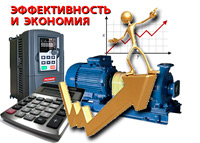 Сотрудники компании готовы оказать помощь в определении срока окупаемости при установке ПЧ на насосные агрегаты.Для этого необходимо заполнить опросный лист с указанием следующих данных:● характеристики насоса● характеристики электродвигателя● суточный график работы насосов● стоимость электроэнергииПосле заполнения опросного листа будет произведен расчет окупаемости оборудования в месяцах.Технико-экономическое обоснованиенеобходимости установки частотных преобразователей для регулировки производительностью насосных агрегатов Расчет экономической эффективности основан на определении разницы между величинами потребления электроэнергии при регулировании напора насоса путем дросселирования напорной задвижкой и при регулировании с помощью преобразователя частоты (далее ПЧ).Для каждого определенного периода работы, в котором загрузка насоса приблизительно постоянна, рассчитываются экономия мощности.Затем определяется суммарная экономия электроэнергии за заданный временной интервал работы оборудования (к примеру, за сутки).При круглогодичной работе насоса c приблизительно постоянным суточным графиком расхода годовая экономия электроэнергии определяется умножением суточной экономии на число дней работы насоса в году. В случае наличия в году нескольких периодов времени с характерными суточными графиками расхода, к примеру, зима - лето и т.п., экономия электроэнергии вычисляется для каждого такого периода, а итоговая экономия получается как сумма сэкономленной электроэнергии по всем периодам, в которых действуют свои суточные графики расхода.Далее производится оценка стоимости сэкономленной электроэнергии по тарифу, действующему для предприятия в данной энергосистеме, с учетом факторов экономии, например, воды, воздуха, топлива.Для определения срока окупаемости, а, следовательно, оценки экономической эффективности применения ПЧ используется формула:Ток = СТчрп / СТээгде: 
Ток - срок окупаемости установки ПЧ, год.; 
СТээ - стоимость сэкономленной электроэнергии и ресурсов за один год, руб.; 
СТчрп - стоимость ПЧ, руб.При принятии решения о целесообразности внедрения ЧРП следует учитывать, что кроме экономического эффекта от экономии электроэнергии применение ЧРП дополнительно обеспечивает следующее:снижается износ запорной арматуры, т.к. большую часть времени задвижки полностью открыты; большую часть времени насосы работают при пониженных давлениях, что снижает утечки в системе водоснабжения; снижается износ коммутационной аппаратуры, т.к. ее переключения происходят при отсутствии тока; снижается износ подшипников двигателя и насоса, а также крыльчатки за счет плавного изменения числа оборотов, отсутствия больших пусковых токов; уменьшается опасность аварий за счет исключения гидравлических ударов; обеспечивается одновременная защита двигателя от токов короткого замыкания, замыкания на землю, токов перегрузки, однофазного режима, недопустимых перенапряжений; снижается уровень шума, что особенно важно при расположении насосов вблизи жилых или служебных помещений; упрощается дальнейшая комплексная автоматизация объектов системы водоснабжения. Для проведения расчёта экономической эффективности необходимо заполнить опросный лист работы оборудования на объекте.Опросный лист для расчета экономической эффективности применения преобразователя частоты для регулирования электропривода насосовНазначение насосных агрегатов:   ______________________________________Количество насосных агрегатов:					  __________Из них в работе:								  __________В резерве:                                                                                                  __________Существующий вид регулирования (дросселирование, байпас) 	  __________Для выполнения расчета экономической эффективности необходимо как можно подробнее заполнить данный опросный лист.1) Технические данные насосных агрегатов:Нном – Номинальный напор, Нмакс – Максимальный напор				Q ном – Номинальный расход,Q макс – Максимальный расход,n – номинальная частота вращения, – КПД насосного агрегата.2) Технические данные электродвигателей (заполняется для каждого двигателя).Рном., кВт - номинальная мощность двигателя,U ном., кВ - номинальное напряжение питания,Iном. , А - номинальный ток двигателя,, % - КПД двигателя.3. Данные технологического процесса.Суточный график работы насоса №1Суточный график работы насоса №2Суточный график работы насоса №3Суточный график работы насоса №4Суточный график работы насоса №5Суточный график работы насоса №6Примечание: Р1 – давление, Q,м3/ч – расход водыДиапазон напоров (м):Диапазон расходов (м3/час):Величина статического напора в системе (м): _________Срок использования в течение года (лет):	  _________Стоимость электроэнергии (руб):		  _________4. Требование к регулируемым параметрам.Требуемая величина напора или давление в напорной магистрали (усредненно, заполняется на основе данных журнала диспетчеров):с ________ час. по _________ час.	______ м.с ________ час. по _________ час.	______ м.с ________ час. по _________ час.	______ м.Исполнитель: ____________________________________________________________________________Подпись:         _________________________Дата заполнения:   «      »                            201    г.Дата заполнения:   «      »                            201    г.Сведения о заказчике:Сведения о заказчике:Наименование:_____________________________________________________________Наименование:_____________________________________________________________Адрес:__________________________________________________________________Адрес:__________________________________________________________________Сфера деятельностиВеб-сайт, e-mailКонтактная информация:Контактная информация:ДолжностьФИОТел / ФаксНасос 1Насос 2Насос 3Насос 4Насос 5Насос 6Тип насосаНном., мНмакс., мQ ном., м3/часQ макс., м3/часn, об/мин, %Насос 1Насос 2Насос 3Насос 4Насос 5Насос 6Тип двигателяРном., кВтU ном., кВIном. , АCos , %tчас123456789101112Р1Q,м3/чtчас131415161718192021222324Р1Q,м3/чtчас123456789101112Р1Q,м3/чtчас131415161718192021222324Р1Q,м3/чtчас123456789101112Р1Q,м3/чtчас131415161718192021222324Р1Q,м3/чtчас123456789101112Р1Q,м3/чtчас131415161718192021222324Р1Q,м3/чtчас123456789101112Р1Q,м3/чtчас131415161718192021222324Р1Q,м3/чtчас123456789101112Р1Q,м3/чtчас131415161718192021222324Р1Q,м3/чМин. __________Средний __________Макс. __________Мин. __________Средний __________Макс. __________